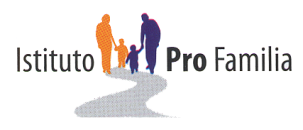 L’Istituto Pro Familia nato dall'intuizione profetica di un giovane sacerdote bresciano, don Giovanni Battista Zuaboni (1880-1939), svolge un tipico servizio di evangelizzazione del matrimonio e di promozione dei valori umani.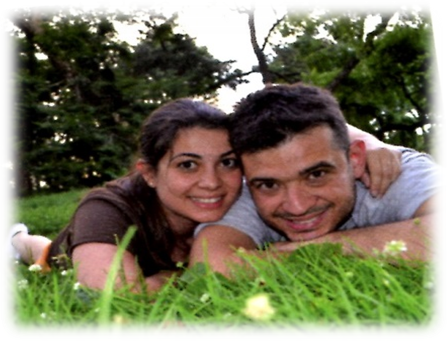 Don Zuaboni, nella premessa al Manualetto-Guida, afferma: “La società è il risultato di tante cellule fondamentali quante sono le famiglie che la costituiscono; perciò è evidente che il benessere o il malessere della società è dato dalla solidità e dal benessere o dall’inconsistenza e dal malessere delle singole famiglie che la compongono.Quindi è inutile  parlare di risanamento sociale se non si parla di risanamento familiare”.La via cristiana al matrimonio« Ci  amiamotanto  da  sposarci,da   cristiani,con  il  sacramentodel  matrimonio.Chiamati  alla  santità,saremo  una  carne  sola,aperti  alla  vita.Formeremo  una  famiglia“Chiesa  domestica”,dentro  la  società.»Il percorso è pensato per coppie in ricerca e per coppie di fidanzati. Date incontriOTTOBRE 2017Domenica	8Domenica	22	NOVEMBRE 2017Domenica	12	Domenica	26	DICEMBRE 2017Domenica	10Domenica	17GENNAIO 2018Domenica	14Festa dell’impegno inizio ore 14,45Domenica	28FEBBRAIO  2018Domenica	11	Domenica	25	MARZO 2018Domenica	11Domenica	25APRILE 2018Domenica	8Domenica 	22Gli incontri si svolgono  pressoil  “Pro Familia”  in  Brenodalle ore 19,15 alle ore 20,45Ogni incontro prevedeAccoglienzaPresentazione dell’argomentoApprofondimento del temaOsservazioni e precisazioniMomento di preghieraGuida: don Mario BonomiCollaboratori: Coppie sposiPer informazioni ed iscrizioni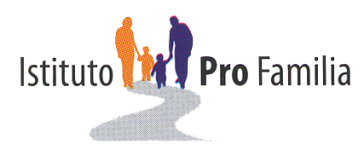 Via Guadalupe, 10 – Breno Tel e fax: 0364 – 22134e-mail: info@profamilia-breno.it